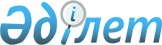 О внесении изменений в решение маслихата от 15 декабря 2011 года № 420 "О районном бюджете Карабалыкского района на 2012-2014 годы"
					
			Утративший силу
			
			
		
					Решение маслихата Карабалыкского района Костанайской области от 4 декабря 2012 года № 79. Зарегистрировано Департаментом юстиции Костанайской области 6 декабря 2012 года № 3911. Утратило силу в связи с истечением срока применения - (письмо маслихата Карабалыкского района Костанайской области от 2 мая 2013 года № 2-20/61)      Примечание РЦПИ.

      В тексте сохранена авторская орфография и пунктуация.

      Сноска. Утратило силу в связи с истечением срока применения - (письмо маслихата Карабалыкского района Костанайской области от 02.05.2013 № 2-20/61).      В соответствии со статьей 109 Бюджетного кодекса Республики Казахстан от 4 декабря 2008 года Карабалыкский районный маслихат РЕШИЛ:



      1. Внести в решение маслихата "О районном бюджете Карабалыкского района на 2012-2014 годы" от 15 декабря 2011 года № 420 (зарегистрировано в Реестре государственной регистрации нормативных правовых актов за номером 9-12-172, опубликовано 5 января 2012 года в районной газете "Айна") следующие изменения:



      пункт 1 указанного решения изложить в новой редакции:



      "1. Утвердить районный бюджет Карабалыкского района на 2012-2014 годы согласно приложениям 1, 2 и 3 соответственно, в том числе на 2012 год в следующих объемах:



      1) доходы – 2631633,4 тысячи тенге, в том числе по:

      налоговым поступлениям – 601426,8 тысяч тенге;

      неналоговым поступлениям – 11022,3 тысячи тенге;

      поступлениям от продажи основного капитала – 37750,0 тысяч тенге;

      поступлениям трансфертов – 1981434,3 тысяч тенге;



      2) затраты – 2641852,0 тысячи тенге;



      3) чистое бюджетное кредитование – 68556,0 тысяч тенге, в том числе:

      бюджетные кредиты – 71270,0 тысяч тенге;

      погашение бюджетных кредитов – 2714,0 тысяч тенге;



      4) сальдо по операциям с финансовыми активами – 960,0 тысяч тенге, в том числе:

      приобретение финансовых активов – 960,0 тысяч тенге;



      5) дефицит (профицит) бюджета – -79734,6 тысяч тенге;



      6) финансирование дефицита (использование профицита) бюджета – 79734,6 тысяч тенге.";



      приложения 1, 5 к указанному решению изложить в новой редакции согласно приложениям 1, 2 к настоящему решению.



      2. Настоящее решение вводится в действие с 1 января 2012 года.      Председатель

      внеочередной сессии                        М. Агдавлетов      Секретарь

      районного маслихата                        А. Тюлюбаев      СОГЛАСОВАНО:      Начальник государственного

      учреждения "Отдел финансов

      Карабалыкского района"

      _______________ И. Захария      Начальник государственного

      учреждения "Отдел экономики

      и бюджетного планирования

      Карабалыкского района"

      __________________ Н. Бодня

Приложение 1        

к решению маслихата     

от 4 декабря 2012 года № 79 Приложение 1        

к решению маслихата     

от 15 декабря 2011 года № 420  Районный бюджет Карабалыкского

района на 2012 год

Приложение 2       

к решению маслихата    

от 4 декабря 2012 года № 79 Приложение 5         

к решению маслихата      

от 15 декабря 2011 года № 420  Перечень бюджетных программ поселка, аула,

(села), аульного (сельского)

округа на 2012 го 
					© 2012. РГП на ПХВ «Институт законодательства и правовой информации Республики Казахстан» Министерства юстиции Республики Казахстан
				КатегорияКатегорияКатегорияКатегорияСумма,

тысяч

тенгеКлассКлассКлассСумма,

тысяч

тенгеПодклассПодклассСумма,

тысяч

тенгеНаименованиеСумма,

тысяч

тенгеI. Доходы2631633,41Налоговые поступления601426,801Подоходный налог283327,02Индивидуальный подоходный налог283327,003Социальный налог183354,01Социальный налог183354,004Hалоги на собственность104148,01Hалоги на имущество56089,03Земельный налог5000,04Hалог на транспортные средства39984,05Единый земельный налог3075,005Внутренние налоги на товары, работы и

услуги26247,02Акцизы3573,03Поступления за использование природных и

других ресурсов14300,04Сборы за ведение предпринимательской и

профессиональной деятельности8052,05Налог на игорный бизнес322,008Обязательные платежи, взимаемые за

совершение юридически значимых действий и

(или) выдачу документов уполномоченными

на то государственными органами или

должностными лицами4350,81Государственная пошлина4350,82Неналоговые поступления11022,301Доходы от государственной собственности1532,21Поступления части чистого дохода

государственных предприятий41,05Доходы от аренды имущества, находящегося

в государственной собственности1488,07Вознаграждения по кредитам, выданным из

государственного бюджета3,202Поступления от реализации товаров (работ,

услуг) государственными учреждениями,

финансируемыми из государственного

бюджета1939,01Поступления от реализации товаров (работ,

услуг) государственными учреждениями,

финансируемыми из государственного

бюджета1939,004Штрафы, пени, санкции, взыскания,

налагаемые государственными учреждениями,

финансируемыми из государственного

бюджета, а также содержащимися и

финансируемыми из бюджета (сметы

расходов) Национального Банка Республики

Казахстан750,01Штрафы, пени, санкции, взыскания,

налагаемые государственными учреждениями,

финансируемыми из государственного

бюджета, а также содержащимися и

финансируемыми из бюджета (сметы

расходов) Национального Банка Республики

Казахстан, за исключением поступлений от

организаций нефтянного сектора750,006Прочие неналоговые поступления6801,11Прочие неналоговые поступления6801,13Поступления от продажи основного капитала37750,001Продажа государственного имущества,

закрепленного за государственными

учреждениями1254,01Продажа государственного имущества,

закрепленного за государственными

учреждениями1254,003Продажа земли и нематериальных активов36496,01Продажа земли35668,02Продажа нематериальных активов828,04Поступления трансфертов1981434,302Трансферты из вышестоящих органов

государственного управления1981434,32Трансферты из областного бюджета1981434,3Функциональная группаФункциональная группаФункциональная группаФункциональная группаФункциональная группаСумма,

тысяч

тенгеФункциональная подгруппаФункциональная подгруппаФункциональная подгруппаФункциональная подгруппаСумма,

тысяч

тенгеАдминистратор бюджетных программАдминистратор бюджетных программАдминистратор бюджетных программСумма,

тысяч

тенгеПрограммаПрограммаСумма,

тысяч

тенгеНаименованиеСумма,

тысяч

тенгеII. Затраты2641852,001Государственные услуги общего

характера219481,01Представительные, исполнительные и

другие органы, выполняющие общие

функции государственного управления189391,0112Аппарат маслихата района (города

областного значения)13057,0001Услуги по обеспечению деятельности

маслихата района (города областного

значения)13057,0122Аппарат акима района (города

областного значения)56559,0001Услуги по обеспечению деятельности

акима района (города областного

значения)52730,0003Капитальные расходы государственного

органа3829,0123Аппарат акима района в городе,

города районного значения, поселка,

аула (села), аульного (сельского)

округа119775,0001Услуги по обеспечению деятельности

акима района в городе, города

районного значения, поселка, аула

(села), аульного (сельского) округа119775,02Финансовая деятельность18666,0452Отдел финансов района (города

областного значения)18666,0001Услуги по реализации государственной

политики в области исполнения

бюджета района (города областного

значения) и управления коммунальной

собственностью района (города

областного значения)17595,5004Организация работы по выдаче разовых

талонов и обеспечение полноты сбора

сумм от реализации разовых талонов54,0010Приватизация, управление

коммунальным имуществом,

постприватизационная деятельность и

регулирование споров, связанных с

этим229,8011Учет, хранение, оценка и реализация

имущества, поступившего в

коммунальную собственность727,7018Капитальные расходы государственного

органа59,05Планирование и статистическая

деятельность11424,0453Отдел экономики и бюджетного

планирования района (города

областного значения)11424,0001Услуги по реализации государственной

политики в области формирования и

развития экономической политики,

системы государственного

планирования и управления района

(города областного значения)11255,0004Капитальные расходы государственного

органа169,002Оборона2333,01Военные нужды2333,0122Аппарат акима района (города

областного значения)2333,0005Мероприятия в рамках исполнения

всеобщей воинской обязанности2333,004Образование1223420,11Дошкольное воспитание и обучение103217,0123Аппарат акима района в городе,

города районного значения, поселка,

аула (села), аульного (сельского)

округа34981,0004Поддержка организаций дошкольного

воспитания и обучения34792,0025Увеличение размера доплаты за

квалификационную категорию

воспитателям детских садов,

мини-центров, школ-интернатов:

общего типа специальных

(коррекционных), специализированных

для одаренных детей, организаций

образования для детей-сирот и детей,

оставшихся без попечения родителей,

центров адаптации несовершеннолетних

за счет трансфертов из

республиканского бюджета189,0464Отдел образования района (города

областного значения)68236,0009Обеспечение дошкольного воспитания и

обучения20514,0021Увеличение размера доплаты за

квалификационную категорию

воспитателям детских садов,

мини-центров, школ-интернатов:

общего типа специальных

(коррекционных), специализированных

для одаренных детей, организаций

образования для детей-сирот и детей,

оставшихся без попечения родителей,

центров адаптации несовершеннолетних

за счет трансфертов из

республиканского бюджета161,0040Реализация государственного

образовательного заказа в дошкольных

организациях образования47561,02Начальное, основное среднее и общее

среднее образование1070232,5123Аппарат акима района в городе,

города районного значения, поселка,

аула (села), аульного (сельского)

округа3397,0005Организация бесплатного подвоза

учащихся до школы и обратно в

аульной (сельской) местности3397,0464Отдел образования района (города

областного значения)1066835,5003Общеобразовательное обучение1009640,5006Дополнительное образование для

детей44321,0063Повышение оплаты труда учителям,

прошедшим повышение квалификации по

учебным программам АОО "Назарбаев

Интеллектуальные школы" за счет

трансфертов из республиканского

бюджета515,0064Увеличение размера доплаты за

квалификационную категорию учителям

организаций начального, основного

среднего, общего среднего

образования: школы, школы-интернаты:

(общего типа, специальных

(коррекционных), специализированных

для одаренных детей; организаций для

детей-сирот и детей, оставшихся без

попечения родителей) за счет

трансфертов из республиканского

бюджета12359,09Прочие услуги в области образования49970,6464Отдел образования района (города

областного значения)46925,6001Услуги по реализации государственной

политики на местном уровне в области

образования11812,0005Приобретение и доставка учебников,

учебно-методических комплексов для

государственных учреждений

образования района (города

областного значения)7371,6012Капитальные расходы государственного

органа50,0015Ежемесячные выплаты денежных средств

опекунам (попечителям) на содержание

ребенка-сироты (детей-сирот), и

ребенка (детей), оставшегося без

попечения родителей за счет

трансфертов из республиканского

бюджета11829,0020Обеспечение оборудованием,

программным обеспечением

детей-инвалидов, обучающихся на дому

за счет трансфертов из

республиканского бюджета1775,0067Капитальные расходы подведомственных

государственных учреждений и

организаций14088,0467Отдел строительства района (города

областного значения)3045,0037Строительство и реконструкция

объектов образования3045,006Социальная помощь и социальное

обеспечение83040,02Социальная помощь67598,0451Отдел занятости и социальных

программ района (города областного

значения)67598,0002Программа занятости14598,0005Государственная адресная социальная

помощь92,0006Оказание жилищной помощи434,0007Социальная помощь отдельным

категориям нуждающихся граждан по

решениям местных представительных

органов2589,0010Материальное обеспечение

детей-инвалидов, воспитывающихся и

обучающихся на дому1015,0014Оказание социальной помощи

нуждающимся гражданам на дому28050,0016Государственные пособия на детей до

18 лет11023,0017Обеспечение нуждающихся инвалидов

обязательными гигиеническими

средствами и предоставление услуг

специалистами жестового языка,

индивидуальными помощниками в

соответствии с индивидуальной

программой реабилитации инвалида1293,0023Обеспечение деятельности центров

занятости населения8504,09Прочие услуги в области социальной

помощи и социального обеспечения15442,0451Отдел занятости и социальных

программ района (города областного

значения)15442,0001Услуги по реализации государственной

политики на местном уровне в области

обеспечения занятости и реализации

социальных программ для населения15184,0011Оплата услуг по зачислению, выплате

и доставке пособий и других

социальных выплат198,0021Капитальные расходы государственного

органа60,007Жилищно-коммунальное хозяйство844329,01Жилищное хозяйство18025,0458Отдел жилищно-коммунального

хозяйства, пассажирского транспорта

и автомобильных дорог района (города

областного значения)3297,0003Организация сохранения

государственного жилищного фонда199,0004Обеспечение жильем отдельных

категорий граждан2870,0031Изготовление технических паспортов

на объекты кондоминиумов228,0467Отдел строительства района (города

областного значения)14728,0003Проектирование, строительство и

(или) приобретение жилья

государственного коммунального

жилищного фонда11053,0004Проектирование, развитие,

обустройство и (или) приобретение

инженерно-коммуникационной

инфраструктуры3675,02Коммунальное хозяйство801748,0467Отдел строительства района (города

областного значения)801748,0005Развитие коммунального хозяйства123971,0006Развитие системы водоснабжения и

водоотведения677777,03Благоустройство населенных пунктов24556,0123Аппарат акима района в городе,

города районного значения, поселка,

аула (села), аульного (сельского)

округа24556,0008Освещение улиц населенных пунктов12009,0009Обеспечение санитарии населенных

пунктов6192,0010Содержание мест захоронений и

погребение безродных427,0011Благоустройство и озеленение

населенных пунктов5928,008Культура, спорт, туризм и

информационное пространство118013,41Деятельность в области культуры39458,6455Отдел культуры и развития языков

района (города областного значения)39458,6003Поддержка культурно-досуговой работы39458,62Спорт10271,0465Отдел физической культуры и спорта

района (города областного значения)10271,0005Развитие массового спорта и

национальных видов спорта2863,0006Проведение спортивных соревнований

на районном (города областного

значения) уровне4295,0007Подготовка и участие членов сборных

команд района (города областного

значения) по различным видам спорта

на областных спортивных

соревнованиях3113,03Информационное пространство43127,0455Отдел культуры и развития языков

района (города областного значения)41413,0006Функционирование районных

(городских) библиотек33589,0007Развитие государственного языка и

других языков народа Казахстана7824,0456Отдел внутренней политики района

(города областного значения)1714,0002Услуги по проведению государственной

информационной политики через газеты

и журналы1500,0005Услуги по проведению государственной

информационной политики через

телерадиовещание214,09Прочие услуги по организации

культуры, спорта, туризма и

информационного пространства25156,8455Отдел культуры и развития языков

района (города областного значения)9326,8001Услуги по реализации государственной

политики на местном уровне в области

развития языков и культуры7242,0032Капитальные расходы подведомственных

государственных учреждений и

организаций2084,8456Отдел внутренней политики района

(города областного значения)7694,0001Услуги по реализации государственной

политики на местном уровне в области

информации, укрепления

государственности и формирования

социального оптимизма граждан6734,0003Реализация мероприятий в сфере

молодежной политики960,0465Отдел физической культуры и спорта

района (города областного значения)8136,0001Услуги по реализации государственной

политики на местном уровне в сфере

физической культуры и спорта8136,009Топливно-энергетический комплекс и

недропользование2840,09Прочие услуги в области

топливно-энергетического комплекса и

недропользования2840,0467Отдел строительства района (города

областного значения)2840,0009Развитие теплоэнергетической системы2840,010Сельское, водное, лесное, рыбное

хозяйство, особо охраняемые

природные территории, охрана

окружающей среды и животного мира,

земельные отношения32994,01Сельское хозяйство14499,0454Отдел предпринимательства и

сельского хозяйства района (города

областного значения)6799,0099Реализация мер по оказанию

социальной поддержки специалистов6799,0473Отдел ветеринарии района (города

областного значения)7700,0001Услуги по реализации государственной

политики на местном уровне в сфере

ветеринарии7065,8007Организация отлова и уничтожения

бродячих собак и кошек525,0010Проведение мероприятий по

идентификации сельскохозяйственных

животных109,26Земельные отношения9669,0463Отдел земельных отношений района

(города областного значения)9669,0001Услуги по реализации государственной

политики в области регулирования

земельных отношений на территории

района (города областного значения)9669,09Прочие услуги в области сельского,

водного, лесного, рыбного хозяйства,

охраны окружающей среды и земельных

отношений8826,0473Отдел ветеринарии района (города

областного значения)8826,0011Проведение противоэпизоотических

мероприятий8826,011Промышленность, архитектурная,

градостроительная и строительная

деятельность15333,02Архитектурная, градостроительная и

строительная деятельность15333,0467Отдел строительства района (города

областного значения)7498,0001Услуги по реализации государственной

политики на местном уровне в области

строительства7498,0468Отдел архитектуры и

градостроительства района (города

областного значения)7835,0001Услуги по реализации государственной

политики в области архитектуры и

градостроительства на местном уровне7835,012Транспорт и коммуникации57488,01Автомобильный транспорт57488,0123Аппарат акима района в городе,

города районного значения, поселка,

аула (села), аульного (сельского)

округа8,0013Обеспечение функционирования

автомобильных дорог в городах

районного значения, поселках, аулах

(селах), аульных (сельских) округах8,0458Отдел жилищно-коммунального

хозяйства, пассажирского транспорта

и автомобильных дорог района (города

областного значения)57480,0023Обеспечение функционирования

автомобильных дорог57480,013Прочие32467,09Прочие32467,0123Аппарат акима района в городе,

города районного значения, поселка,

аула (села), аульного (сельского)

округа4055,0040Реализация мер по содействию

экономическому развитию регионов в

рамках Программы "Развитие регионов"

за счет целевых трансфертов из

республиканского бюджета4055,0454Отдел предпринимательства и

сельского хозяйства района (города

областного значения)13442,0001Услуги по реализации государственной

политики на местном уровне в области

развития предпринимательства,

промышленности и сельского хозяйства13442,0458Отдел жилищно-коммунального

хозяйства, пассажирского транспорта

и автомобильных дорог района (города

областного значения)14970,0001Услуги по реализации государственной

политики на местном уровне в области

жилищно-коммунального хозяйства,

пассажирского транспорта и

автомобильных дорог8570,0067Капитальные расходы подведомственных

государственных учреждений и

организаций6400,014Обслуживание долга4,21Обслуживание долга4,2452Отдел финансов района (города

областного значения)4,2013Обслуживание долга местных

исполнительных органов по выплате

вознаграждений и иных платежей по

займам из областного бюджета4,215Трансферты10109,301Трансферты10109,3452Отдел финансов района (города

областного значения)10109,3006Возврат неиспользованных

(недоиспользованных) целевых

трансфертов7978,3024Целевые текущие трансферты в

вышестоящие бюджеты в связи с

передачей функций государственных

органов из нижестоящего уровня

государственного управления в

вышестоящий2131,0III. Чистое бюджетное кредитование68556,0Бюджетные кредиты71270,010Сельское, водное, лесное, рыбное

хозяйство, особоохраняемые природные

территории, охрана окружающей среды

и животного мира, земельные

отношения71270,01Сельское хозяйство71270,0454Отдел предпринимательства и

сельского хозяйства района (города

областного значения)71270,0009Бюджетные кредиты для реализации мер

социальной поддержки специалистов71270,0КатегорияКатегорияКатегорияКатегорияКатегорияСумма,

тысяч

тенгеКлассКлассКлассКлассСумма,

тысяч

тенгеПодклассПодклассПодклассСумма,

тысяч

тенгеНаименованиеСумма,

тысяч

тенге5Погашение бюджетных кредитов2714,001Погашение бюджетных кредитов2714,01Погашение бюджетных кредитов,

выданных из государственного бюджета2714,0IV. Сальдо по операциям с

финансовыми активами960,0Приобретение финансовых активов960,013Прочие960,09Прочие960,0458Отдел жилищно-коммунального

хозяйства, пассажирского транспорта

и автомобильных дорог района (города

областного значения)960,0065Формирование или увеличение

уставного капитала юридических лиц960,0V. Дефицит (профицит) бюджета-79734,6VI. Финансирование дефицита

(использование профицита) бюджета79734,6КатегорияКатегорияКатегорияКатегорияКатегорияСумма,

тысяч

тенгеКлассКлассКлассКлассСумма,

тысяч

тенгеПодклассПодклассПодклассСумма,

тысяч

тенгеНаименованиеСумма,

тысяч

тенге7Поступление займов71270,001Внутренние государственные займы71270,02Договоры займа71270,016Погашение займов2714,21Погашение займов2714,2452Отдел финансов района (города

областного значения)2714,2008Погашение долга местного

исполнительного органа перед

вышестоящим бюджетом2714,0021Возврат неиспользованных бюджетных

кредитов, выданных из местного

бюджета0,2КатегорияКатегорияКатегорияКатегорияСумма,

тысяч

тенгеКлассКлассКлассСумма,

тысяч

тенгеПодклассПодклассСумма,

тысяч

тенгеНаименованиеСумма,

тысяч

тенге8Используемые остатки бюджетных средств11178,801Остатки бюджетных средств11178,81Свободные остатки бюджетных средств11178,8Функциональная группаФункциональная группаФункциональная группаФункциональная группаФункциональная группаФункциональная подгруппаФункциональная подгруппаФункциональная подгруппаФункциональная подгруппаУчреждениеУчреждениеУчреждениеПрограммаПрограммаНаименование01Государственные услуги общего характера1Представительные, исполнительные и другие

органы, выполняющие общие функции

государственного управления123Аппарат акима района в городе, города

районного значения, поселка, аула (села),

аульного (сельского) округа123Государственное учреждение "Аппарат акима

поселка Карабалык"001Услуги по обеспечению деятельности акима

района в городе, города районного значения,

поселка, аула (села), аульного (сельского)

округа123Государственное учреждение "Аппарат акима

Белоглинского сельского округа"001Услуги по обеспечению деятельности акима

района в городе, города районного значения,

поселка, аула (села), аульного (сельского)

округа123Государственное учреждение "Аппарат акима

Боскольского сельского округа"001Услуги по обеспечению деятельности акима

района в городе, города районного значения,

поселка, аула (села), аульного (сельского)

округа123Государственное учреждение "Аппарат акима

Бурлинского сельского округа"001Услуги по обеспечению деятельности акима

района в городе, города районного значения,

поселка, аула (села), аульного (сельского)

округа123Государственное учреждение "Аппарат акима

Есенкольского сельского округа"001Услуги по обеспечению деятельности акима

района в городе, города районного значения,

поселка, аула (села), аульного (сельского)

округа123Государственное учреждение "Аппарат акима

Карабалыкского сельского округа"001Услуги по обеспечению деятельности акима

района в городе, города районного значения,

поселка, аула (села), аульного (сельского)

округа123Государственное учреждение "Аппарат акима

Кустанайского сельского округа"001Услуги по обеспечению деятельности акима

района в городе, города районного значения,

поселка, аула (села), аульного (сельского)

округа123Государственное учреждение "Аппарат акима

Михайловского сельского округа"001Услуги по обеспечению деятельности акима

района в городе, города районного значения,

поселка, аула (села), аульного (сельского)

округа123Государственное учреждение "Аппарат акима

Новотроицкого сельского округа"001Услуги по обеспечению деятельности акима

района в городе, города районного значения,

поселка, аула (села), аульного (сельского)

округа123Государственное учреждение "Аппарат акима

Побединского сельского округа"001Услуги по обеспечению деятельности акима

района в городе, города районного значения,

поселка, аула (села), аульного (сельского)

округа123Государственное учреждение "Аппарат акима

Славенского сельского округа"001Услуги по обеспечению деятельности акима

района в городе, города районного значения,

поселка, аула (села), аульного (сельского)

округа123Государственное учреждение "Аппарат акима

Смирновского сельского округа"001Услуги по обеспечению деятельности акима

района в городе, города районного значения,

поселка, аула (села), аульного (сельского)

округа123Государственное учреждение "Аппарат акима

Станционного сельского округа"001Услуги по обеспечению деятельности акима

района в городе, города районного значения,

поселка, аула (села), аульного (сельского)

округа123Государственное учреждение "Аппарат акима села

Тогузак"001Услуги по обеспечению деятельности акима

района в городе, города районного значения,

поселка, аула (села), аульного (сельского)

округа123Государственное учреждение "Аппарат акима

Урнекского сельского округа"001Услуги по обеспечению деятельности акима

района в городе, города районного значения,

поселка, аула (села), аульного (сельского)

округа04Образование1Дошкольное воспитание и обучение123Аппарат акима района в городе, города

районного значения, поселка, аула (села),

аульного (сельского) округа123Государственное учреждение "Аппарат акима

поселка Карабалык"004Поддержка организаций дошкольного воспитания и

обучения025Увеличение размера доплаты за квалификационную

категорию воспитателям детских садов,

мини-центров, школ-интернатов: общего типа

специальных (коррекционных),

специализированных для одаренных детей,

организаций образования для детей-сирот и

детей, оставшихся без попечения родителей,

центров адаптации несовершеннолетних за счет

трансфертов из республиканского бюджета123Государственное учреждение "Аппарат акима

Белоглинского сельского округа"004Поддержка организаций дошкольного воспитания и

обучения025Увеличение размера доплаты за квалификационную

категорию воспитателям детских садов,

мини-центров, школ-интернатов: общего типа

специальных (коррекционных),

специализированных для одаренных детей,

организаций образования для детей-сирот и

детей, оставшихся без попечения родителей,

центров адаптации несовершеннолетних за счет

трансфертов из республиканского бюджета2Начальное, основное среднее и общее среднее

образование123Аппарат акима района в городе, города

районного значения, поселка, аула (села),

аульного (сельского) округа123Государственное учреждение "Аппарат акима

Кустанайского сельского округа"005Организация бесплатного подвоза учащихся до

школы и обратно в аульной (сельской) местности123Государственное учреждение "Аппарат акима

Михайловского сельского округа"005Организация бесплатного подвоза учащихся до

школы и обратно в аульной (сельской) местности123Государственное учреждение "Аппарат акима

Новотроицкого сельского округа"005Организация бесплатного подвоза учащихся до

школы и обратно в аульной (сельской) местности123Государственное учреждение "Аппарат акима

Побединского сельского округа"005Организация бесплатного подвоза учащихся до

школы и обратно в аульной (сельской) местности123Государственное учреждение "Аппарат акима

Смирновского сельского округа"005Организация бесплатного подвоза учащихся до

школы и обратно в аульной (сельской) местности123Государственное учреждение "Аппарат акима

Станционного сельского округа"005Организация бесплатного подвоза учащихся до

школы и обратно в аульной (сельской) местности07Жилищно-коммунальное хозяйство3Благоустройство населенных пунктов123Аппарат акима района в городе, города

районного значения, поселка, аула (села),

аульного (сельского) округа123Государственное учреждение "Аппарат акима

поселка Карабалык"008Освещение населенных пунктов009Обеспечение санитарии населенных пунктов010Содержание мест захоронений и погребение

безродных011Благоустройство и озеленение населенных

пунктов123Государственное учреждение "Аппарат акима

Белоглинского сельского округа"008Освещение населенных пунктов123Государственное учреждение "Аппарат акима

Боскольского сельского округа"008Освещение населенных пунктов123Государственное учреждение "Аппарат акима

Бурлинского сельского округа"008Освещение населенных пунктов123Государственное учреждение "Аппарат акима

Карабалыкского сельского округа"008Освещение населенных пунктов123Государственное учреждение "Аппарат акима

Кустанайского сельского округа"008Освещение населенных пунктов123Государственное учреждение "Аппарат акима

Михайловского сельского округа"008Освещение населенных пунктов123Государственное учреждение "Аппарат акима

Побединского сельского округа"008Освещение населенных пунктов123Государственное учреждение "Аппарат акима

Славенского сельского округа"008Освещение населенных пунктов010Содержание мест захоронений и погребение

безродных123Государственное учреждение "Аппарат акима

Смирновского сельского округа"008Освещение населенных пунктов123Государственное учреждение "Аппарат акима

Станционного сельского округа"008Освещение населенных пунктов123Государственное учреждение "Аппарат акима села

Тогузак"008Освещение населенных пунктов123Государственное учреждение "Аппарат акима

Урнекского сельского округа"008Освещение населенных пунктов13Прочие9Прочие123Аппарат акима района в городе, города

районного значения, поселка, аула (села),

аульного (сельского) округа123Государственное учреждение "Аппарат акима

Белоглинского сельского округа"040Реализация мероприятий для решения вопросов

обустройства аульных (сельских) округов в

реализацию мер по содействию экономическому

развитию регионов в рамках Программы "Развитие

регионов" за счет целевых трансфертов из

республиканского бюджета"123Государственное учреждение "Аппарат акима

Михайловского сельского округа"040Реализация мероприятий для решения вопросов

обустройства аульных (сельских) округов в

реализацию мер по содействию экономическому

развитию регионов в рамках Программы "Развитие

регионов" за счет целевых трансфертов из

республиканского бюджета"123Государственное учреждение "Аппарат акима

Станционного сельского округа"040Реализация мероприятий для решения вопросов

обустройства аульных (сельских) округов в

реализацию мер по содействию экономическому

развитию регионов в рамках Программы "Развитие

регионов" за счет целевых трансфертов из

республиканского бюджета"